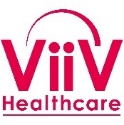 FORMULAIRE DE RÉPONSE À L’APPEL À PROJETSI.	INFORMATIONS GENERALESPROJETPROJETTitreLieu(x) de réalisation du projetDurée du projet (en mois) A quel(s) objectif(s) de l’appel à projets, le présent projet souhaite adresser ?Améliorer le dépistage précoce de l’infection au VIH en réduisant le délai entre contamination et diagnostic.Faciliter l’articulation entre diagnostic et prise en charge pour diminuer le nombre de personnes diagnostiquées et non prises en chargeProposer des stratégies pour améliorer le dépistage de l’infection au VIH auprès des populations à risque.  Proposer des stratégies pour développer un dépistage ciblé et régulier pour certaines populations ou dans certaines circonstancesRéduire les inégalités de dépistage entre les différents groupes et les différentes régions afin de permettre la mise sous traitement de toutes les personnes vivant avec le VIH (PVVIH).Montant demandé à ViiV Healthcare Autres financements sollicités (noms et montants)PRESENTATION DE LA STRUCTUREPRESENTATION DE LA STRUCTURENom de la structureAdresse siège social Statut juridique Date de création Date de dépôt légal (Journal Officiel etc.)Votre structure adhère-t-elle à un réseau, une fédération ?  Oui, le/laquelle :  NonNom du Président Site internet :Téléphone : E-mail :Budget annuel réalisé N-1 (2020)Budget annuel réalisé N-2 : (2021)Principaux financeurs 2020/2021S’il y a lieu, membres du Consortium et partenaires de ce projet :PORTEUR DU PROJETPORTEUR DU PROJETNom :Fonction :Téléphone :E-mail :II.	DESCRIPTION DU PROJET - SYNTHESE CONTEXTE ET ENJEUXIndiquez ici les éléments de contexte (épidémiologie, population…) et explicitez les enjeux auxquels le projet souhaite répondre (contraintes et besoins spécifiques) OBJECTIF GENERALOBJECTIFS SPECIFIQUESBENEFICIAIRES DIRECTSBENEFICIAIRES INDIRECTSACTIVITES PREVUES DETAILLEESTitre de l’activité n°1Détail de l’activitéTitre de l’activité n°2Détail de l’activité      Etc.RESULTATS ATTENDUS QUALITATIFS ET QUANTITATIFS      Etc. INDICATEURS DE SUIVI ET D’IMPACTPrécisez les indicateurs objectifs attestant de la bonne mise en œuvre du projet et permettant d’évaluer ses résultatsMOYENS DEVELOPPES POUR LA MISE EN ŒUVRE DU PROJET  Expliquez quels seront les moyens développés – matériel, humain, organisationnel voir partenarial (s’il y a lieu d’être). – pour assurer la bonne mise en œuvre du projetANNEXES A JOINDRE AU FORMULAIRE DE REPONSELa lettre de déclaration signée par le responsable de l’organisationLe projet détaillé (15-20 pages maximum)Le budget détaillé du projetLes statuts de l’association datés et signésUn justificatif de l'enregistrement de votre association (publication au Journal Officiel)Une liste des membres du bureau de votre Association et leurs coordonnéesUn exemplaire des deux derniers rapports d’activités et financiers validés.